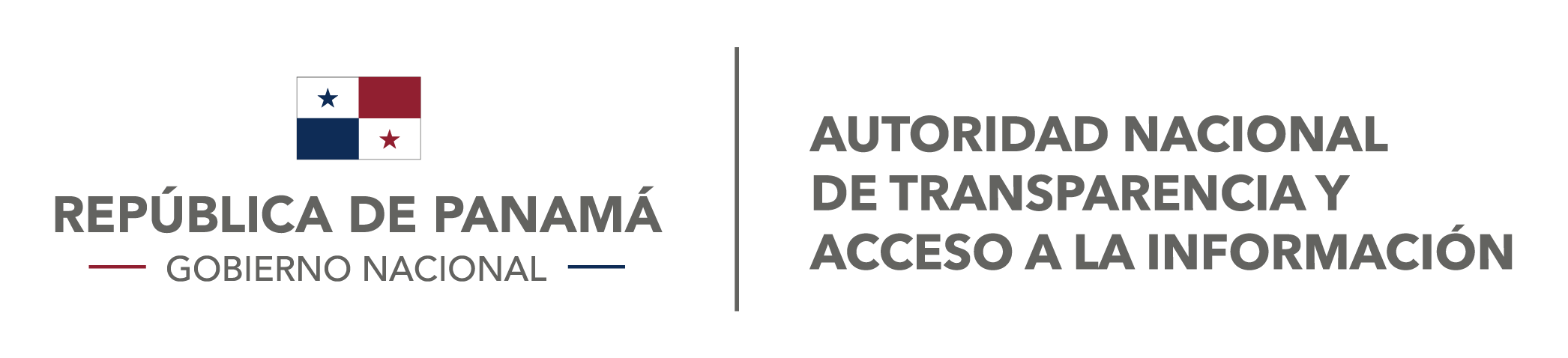 DERECHO DE PETICIÓNPanamá, _________ de_______________ de 20______Mgtra. Elsa Fernández A.Directora GeneralAutoridad Nacional de Transparencia y Acceso a la InformaciónE. S. D.Respetada  Licenciada Fernández:Por  este medio solicito su intervención  a fin de  que  la/(el) ______________________________ (Entidad) de respuesta  a la  solicitud de  información presentada  por mi persona  ante dicha entidad, para la  fecha del_____________________________________________________________________________________________________________________________________________,la  cual ha  pasado el  término  establecido  para   dar   contestación a la misma   tal y  como lo establece  la  Ley de Transparencia. En ese sentido, aporto   copia del acuse   recibido,  tal  como lo establecen las disposiciones legales en esta materia.Nombre: ___________________________________Cedula: ____________________________________Teléfonos: __________________________________Correo Electrónico: _________________________